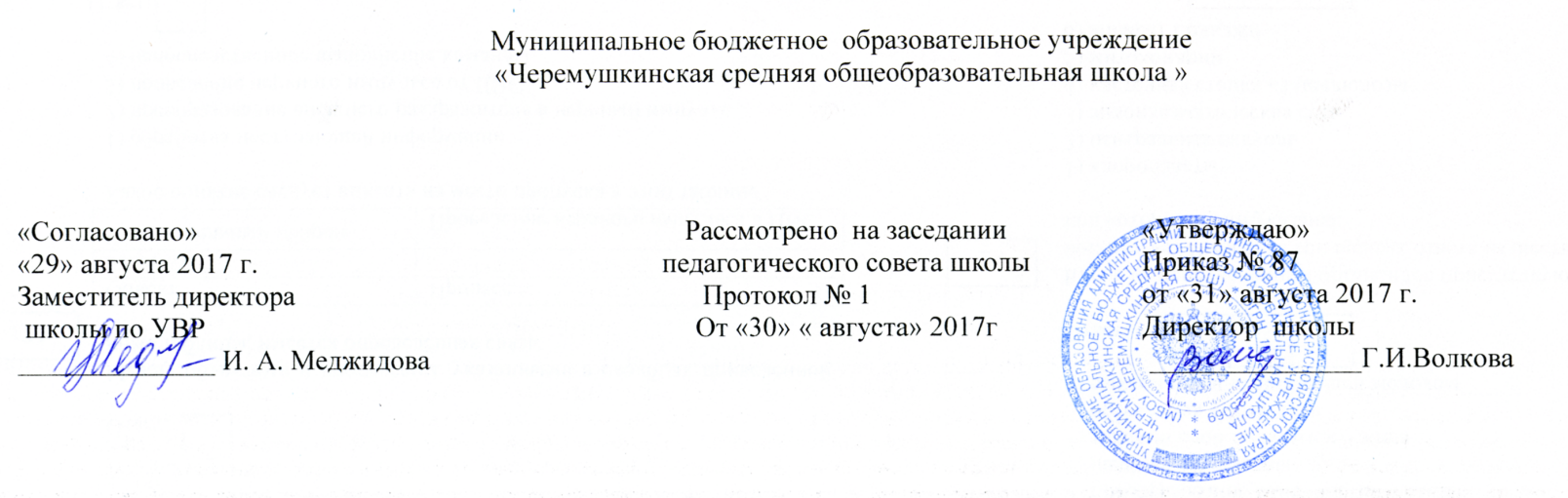 Рабочая программа по литературному чтению2 класс                                             Составила Учитель начальных классов Гурова Татьяна Георгиевна2017гПЛАНИРУЕМЫЕ РЕЗУЛЬТАТЫПрограмма разработана на основе требований Федерального государственного образовательного стандарта начального общего образования, в соответствии с «Примерными программами», «Планируемыми результатами начального общего образования» и авторской программой Л.Ф. Климановой, В.Г.Горецкого, М.В. Головановой  «Литературное чтение.2 класс»  Москва. «Просвещение» .Результаты изучения курсаРеализация программы обеспечивает достижение выпускниками начальной школы следующих личностных, метапредметных и предметных результатов. Личностные результаты:1) формирование чувства гордости за свою Родину, её историю, российский народ, становление гуманистических и демократических ценностных ориентации многонационального российского общества;2) формирование средствами литературных произведений целостного взгляда на мир в единстве и разнообразии природы, народов, культур и религий;3) воспитание художественно-эстетического вкуса, эстетических потребностей, ценностей и чувств на основе опыта слушания и заучивания наизусть произведений художественной литературы;4) развитие этических чувств, доброжелательности и эмоционально-нравственной отзывчивости, понимания и сопереживания чувствам других людей;5) формирование уважительного отношения к иному мнению, истории и культуре других народов, выработка умения терпимо относиться к людям иной национальной принадлежности;6) овладение начальными навыками адаптации к школе, к школьному коллективу; 7) принятие и освоение социальной роли обучающегося, развитие мотивов учебной деятельности и формирование личностного смысла учения;8) развитие самостоятельности и личной ответственности за свои поступки на основе представлений о нравственных нормах общения;9) развитие навыков сотрудничества со взрослыми и сверстниками в разных социальных ситуациях, умения избегать конфликтов и находить выходы из спорных ситуаций, умения сравнивать поступки героев литературных произведений со своими собственными поступками, осмысливать поступки героев;10) наличие мотивации к творческому труду и бережному отношению к материальным и духовным ценностям, формирование установки на безопасный, здоровый образ жизни.Метапредметные результаты:1) овладение способностью принимать и сохранять цели и задачи учебной деятельности, поиска средств её осуществления;2) освоение способами решения проблем творческого и поискового характера;3) формирование умения планировать, контролировать и оценивать учебные действия в соответствии с поставленной задачей и условиями её реализации, определять наиболее эффективные способы достижения результата;4) формирование умения понимать причины успеха/неуспеха учебной деятельности и способности конструктивно действовать даже в ситуациях неуспеха;5) использование знаково-символических средств представления информации о книгах;6) активное использование речевых средств для решения коммуникативных и познавательных задач;7) использование различных способов поиска учебной информации в справочниках, словарях, энциклопедиях и интерпретации информации в соответствии с коммуникативными и познавательными задачами;8) овладение навыками смыслового чтения текстов в соответствии с целями и задачами, осознанного построения речевого высказывания в соответствии с задачами коммуникации и составления текстов в устной и письменной формах;9) овладение логическими действиями сравнения, анализа, синтеза, обобщения, классификации по родовидовым признакам, установления причинно-следственных связей, построения рассуждений;10) готовность слушать собеседника и вести диалог, признавать различные точки зрения и право каждого иметь и излагать своё мнение и аргументировать свою точку зрения и оценку событий;11) умение договариваться о распределении ролей в совместной деятельности, осуществлять взаимный контроль в совместной деятельности, общей цели и путей её достижения, осмысливать собственное поведение и поведение окружающих;12) готовность конструктивно разрешать конфликты посредством учёта интересов сторон и сотрудничества.Предметные результаты:1) понимание литературы как явления национальной и мировой культуры, средства сохранения и передачи нравственных ценностей и традиций;2) осознание значимости чтения для личного развития; формирование представлений о Родине и её людях, окружающем мире, культуре, первоначальных этических представлений, понятий о добре и зле, дружбе, честности; формирование потребности в систематическом чтении;3) достижение необходимого для продолжения образования уровня читательской компетентности, общего речевого развития, т. е. овладение чтением вслух и про себя, элементарными приёмами анализа художественных, научно-познавательных и учебных текстов с использованием элементарных литературоведческих понятий;4) использование разных видов чтения (изучающее (смысловое), выборочное, поисковое); умение осознанно воспринимать и оценивать содержание и специфику различных текстов, участвовать в их обсуждении, давать и обосновывать нравственную оценку поступков героев;5) умение самостоятельно выбирать интересующую литературу, пользоваться справочными источниками для понимания и получения дополнительной информации, составляя самостоятельно краткую аннотацию;6) умение использовать простейшие виды анализа различных текстов: устанавливать причинно-следственные связи и определять главную мысль произведения, делить текст на части, озаглавливать их, составлять простой план, находить средства выразительности, пересказывать произведение;7) умение работать с разными видами текстов, находить характерные особенности научно-познавательных, учебных и художественных произведений. На практическом уровне овладеть некоторыми видами письменной речи (повествование — создание текста по аналогии, рассуждение — письменный ответ на вопрос, описание — характеристика героев). Умение написать отзыв на прочитанное произведение;8) развитие художественно-творческих способностей, умение создавать собственный текст на основе художественного произведения, репродукции картин художников, по иллюстрациям, на основе личного опыта.Содержание учебного курса.1.Вводный урок по курсу литературного чтения (1ч). Знакомство  с учебником. Система условных обозначений. Содержание учебника. Словарь.2.Самое великое чудо на свете (5ч). Знакомство с  раздела. Прогнозирование содержания раздела. Проект «О чем может рассказать школьная библиотека». Старинные и современные книги. Сравнение книг.Р.Сеф «Читателю»3.Устное народное творчество (15ч).  Русские народные песни, потешки и прибаутки, считалки, небылицы и перевертыши, загадки, пословицы и поговорки. Сказки о животных, бытовые и волшебные («Сказка по лесу идет..» Ю.Мориц, «Петушок и бобовое зернышко», «У страха глаза велики», «Лиса и тетерев», «Лиса и журавль», «Каша из топора», «Гуси- лебеди»).4. Люблю природу русскую. Осень. (8ч)  Ф.Тютчев «Есть в осени первоначальной..», К.Бальмонт «Поспевает брусника», А.Плещееев «Осень наступила», А.Фет «Ласточки прилетели», А.Толстой «Осень. Обсыпается весь наш бедный сад»,С.Есенин «Закружилась листва золотая», В.Брюсов «Сухие листья», И.Токмакова «Опустел  скворечник», В.Бернестов «Хитрые грибы», «Грибы» (из энциклопедии), М.И.Пришвин «Осеннее утро».5. Русские писатели (14ч).  А.С.Пушкин «У лукоморья дуб зеленый», «Вот север тучи нагоняя», «Зима! Крестьянин торжествуя», «Сказка о рыбаке и рыбке». И.А.Крылов «Лебедь, рак и щука», «Стрекоза и Муравей», Л.Н.Толстой «Старый дед и внучек», «Филипок»,  «Правда всего дороже»,  «Котенок». Разноцветные страницы. И.Токмакова «Десять птичек - стайка»6. О братьях наших меньших (12ч). Н.Сладков «Они и мы», А.Шибаев «Кто кем становится?».  Б.Заходер «Плачет киска в коридоре», И.Пивоварова «Жила-была собака», В.Берестов «Кошкин дом», М.Пришвин «Ребята и утята», Е.Чарушин «Страшный рассказ», Б.Житков «Храбрый утенок», В.Бианки «Музыкант», «Сова».7. Из детских журналов (10ч).  Д.Хармс «Игра,», «Вы знаете?», «Что это было?», С.Я.Маршак «Веселые Чижи», Н.Гирнет , Д.Хармс «Очень- очень вкусный пирог»»; Ю.Владимиров «Чудаки»; А.Введенский «Ученый Петя»,  «Лошадка».8. Люблю природу Русскую. Зима. (10ч).  И.Бунин «Зимним холодом», К.Бальмонт «Светло- пушистая», Я.Аким «Утром кот», Ф.Тютчев «Чародейкою зимою», С.Есенин «Поет зима-  аукает», «Береза». РНС «Два мороза». С.Михалков «Новогодняя быль». А.Барто «Дело было в январе», С.Дрожжин «Улицей гуляет».9. Писатели –детям (18ч).  Произведения о детях, о природе, написанные К.И.Чуковским ( «Путаница», «Радость», «Федорино горе»), С.Я.Маршак «Кот и лодыри», С.В.Михалковым («Мой секрет», «Сила воли», «Мой щенок»), А.Л.Барто («Веревочка», «Мы не заметили жука», «Вовка- добрая душа»), Н.Н.Носовым («Затейники», «Живая шляпа», «На горке»). 10. Я и мои друзья. (11ч).  В.Берестов «За игрой», Э.Мошковская «Я ушел в свою обиду», В.Берестов «Гляжу с высоты», В.Лунин «Я и Вовка», Н.Булгаков «Анна, не грусти!», Ю.Ермолаев «Два пирожных», В.Осеева («Хорошее», «Волшебное слово»,  «Почему?»), Разноцветные страницы. Е.Благинина «Простокваша».11. Люблю природу русскую. Весна. (9ч). Весенние загадки.  Ф.Тютчев «Зима не даром злится», «Весенние воды», А.Плещев «Весна», «Сельская песенка», А.Блок «На лугу», С.Маршак «Снег теперь уже не тот», И.Бунин «Матери», А. Плещев «В бурю», Е.Благина «Посидим в тишине», Э.Мошковская «Я маму мою обидел»,  С.Васильева «Белая береза». Проект Газета «День Победы – 9 мая». 12. И в шутку, и всерьез. (14ч).  Б.Заходер «Товарищам детям», «Что красивей всего?», «Песенки Винни- Пуха», Э.Успенский «Чебурашка», «Если был бы я девчонкой», «Над нашей квартирой», «Память», В.Берестов «Знакомый», «Путешественники», «Кисточка», И.Токмакова «Плим», «В чудной стране», Г.Остер «Будем знакомы», В.Драгунский «Тайное становится явным».13. Литература зарубежных стран (13ч).  Детский фольклор стран Западной Европы и Америки, произведения зарубежных классиков («Бульдог по кличке Дог»,  «Перчатки»,  «Храбрецы»,  «Сюзон и мотылек», «Знают мамы, знают дети»). Сказки: Ш.Перо, Г.Х.Андерсон, Э.Хогарт.  Проект  «Мой любимый писатель-сказочник». Календарно-тематическое планирование№ урокаРаздел, тема урокаКол-во часовДатаДата№ урокаРаздел, тема урокаКол-во часовПланФакт1.Вводный урок по курсу литературного чтения (1ч)1.Вводный урок по курсу литературного чтения (1ч)1.Вводный урок по курсу литературного чтения (1ч)1.Вводный урок по курсу литературного чтения (1ч)1.Вводный урок по курсу литературного чтения (1ч)1.1Знакомство  с учебником. Система условных обозначений. Содержание учебника. Словарь.1ч2.Самое великое чудо на свете (5ч)2.Самое великое чудо на свете (5ч)2.Самое великое чудо на свете (5ч)2.Самое великое чудо на свете (5ч)2.Самое великое чудо на свете (5ч)2.1Знакомство с  раздела. Прогнозирование содержания раздела.1ч2.2Проект «О чем может рассказать школьная библиотека».1ч2.3-2.4Старинные и современные книги. Сравнение книг.2ч2.5Напутствие читателю Р.Сефа. 1ч3.Устное народное творчество (15ч)3.Устное народное творчество (15ч)3.Устное народное творчество (15ч)3.Устное народное творчество (15ч)3.Устное народное творчество (15ч)3.1Малые и большие жанры устного народного творчества. 1ч3.2Русские народные песни. Образ деревьев в русских народных песнях. Рифма. 1ч3.3Потешки и прибаутки – малые жанры устного народного творчества. 1ч3.4Считалки и небылицы – малые жанры устного народного творчества. 1ч3.5Загадки – малые жанры   устного народного творчества. 1ч3.6Пословицы и поговорки. В.Даль – собиратель пословиц русского народа. 1ч3.7Сказки. Ю.Мориц «Сказка по лесу идет»1ч3.8Русская народная сказка «Петушок и бобовое зернышко»1ч3.9  Русская народная сказка «У страха глаза велики»1ч3.10Русская народная сказка  «Лиса и тетерев»1ч3.11Русская народная сказка «Лиса и журавль»1ч3.12Русская народная сказка  «Каша из топора»1ч3.13Русская народная сказка «Гуси-лебеди»1ч3.14Русская народная сказка «Гуси-лебеди»А. Шибаев «Вспомни сказку»1ч3.15Проверим себя и оценим свои достижения по разделу «Устное народное творчество».1ч4. Люблю природу русскую.  Осень. (8ч)4. Люблю природу русскую.  Осень. (8ч)4. Люблю природу русскую.  Осень. (8ч)4. Люблю природу русскую.  Осень. (8ч)4. Люблю природу русскую.  Осень. (8ч)4.1Картины осенней природы. Осенние загадки.1ч4.2Лирические стихотворения Ф.Тютчева и К.Бальмонта1ч4.3Лирические стихотворения А.Плещеева и А.Фета1ч4.4Лирические стихотворения А.Толстого и С.Есенина1ч4.5Лирические стихотворения В.Брюсова и И.Токмаковой1ч4.6Средства художественной выразительности В.Берестов «Хитрые грибы». «Грибы».1ч4.7 «Осеннее утро» М.Пришвин1ч4.8Проверим себя и оценим свои достижения.1ч5. Русские писатели (14ч)5. Русские писатели (14ч)5. Русские писатели (14ч)5. Русские писатели (14ч)5. Русские писатели (14ч)5.1А.С. Пушкин – великий русский писатель.1ч5.2Вступление к поэме «Руслан и Людмила». Сказочные чудеса.1ч5.3Лирические стихи А.С. Пушкина «Вот север, тучи…», «Зима..». Проверка техники чтения1ч5.4А.С. Пушкина «Сказка о рыбаке и рыбке». Знакомство с содержанием сказки.1ч5.5А.С. Пушкина «Сказка о рыбаке и рыбке». Составление плана сказки.1ч5.6А.С. Пушкина «Сказка о рыбаке и рыбке». Пересказ по плану.1ч5.7И.А.Крылов «Лебедь, рак  и щука»1ч5.8И.А.Крылов «Стрекоза и муравей»1ч5.9Л.Н.Толстой «Старый дед и внучек»1ч5.10Л.Н.Толстой «Филипок»1ч5.11Л.Н.Толстой «Филипок». «Правда всего дороже»1ч5.12Л.Н.Толстой «Котенок»1ч5.13Разноцветные страницы. И.Токмакова «Десять птичек - стайка» 1ч5.14Проверим себя и оценим свои достижения1ч6. О братьях наших меньших      (12ч)6. О братьях наших меньших      (12ч)6. О братьях наших меньших      (12ч)6. О братьях наших меньших      (12ч)6. О братьях наших меньших      (12ч)6.1Н.Сладков «Они и мы», А.Шибаев «Кто кем становится?»1ч6.2Веселые стихи о животных. Б.Заходер «Плачет киска..», И.Пивоварова «Жила-была собака»1ч6.3В.Берестов «Кошкин щенок»1ч6.4М.Пришвин «Ребята и утята» 1ч6.5М.Пришвин «Ребята и утята». Подробный пересказ на основе плана, вопросов, рисунков.1ч6.6Е.Чарушин «Страшный рассказ» 1ч6.7Б.Житков «Храбрый утенок»1ч6.8В.Бианки «Музыкант»1ч6.9В.Бианки «Сова»1ч6.10В.Бианки «Сова»1ч6.11Разноцветные страницы. С.Брезкун1ч6.12Проверим себя и оценим свои достижения1ч7. Из детских журналов (10ч)7. Из детских журналов (10ч)7. Из детских журналов (10ч)7. Из детских журналов (10ч)7. Из детских журналов (10ч)7.1Подготовка к проекту «Мой любимый детский журнал» Вопросы из детских журналов.1ч7.2Произведения из детских журналов. Д.Хармс «Игра»1ч7.3Д.Хармс «Вы знаете» 1ч7.4Д.Хармс, С.Маршак «Веселые стихи»1ч7.5Д.Хармс «Что это было?», Н.Гернет, Д.Хармс «Очень-очень вкусный пирог»1ч7.6Ю.Владимиров «Чудаки», А.Введенский «Ученый Петя»1ч7.7Защита проекта «Мой любимый детский журнал». Проверка техники чтения.1ч7.8А.Введенский «Лошадка»1ч7.9-7.10Разноцветные страницы. Проверим себя и оценим свои достижения.2ч8. Люблю природу русскую. Зима. (10ч)8. Люблю природу русскую. Зима. (10ч)8. Люблю природу русскую. Зима. (10ч)8. Люблю природу русскую. Зима. (10ч)8. Люблю природу русскую. Зима. (10ч)8.1Зимние загадки. Соотнесение загадки и отгадки.1ч8.2Лирические стихотворения. И.Бунин «Зимним холодом», К.Бальмонт «Снежинка» 1ч8.3Я.Аким «Утром кот принес на лапках»1ч8.4Лирические стихотворения Ф.Тютчев «Чародейкою зимою..», С.Есенин «Поет зима…»1ч8.5С.Есенин «Береза»1ч8.6-8.7РНС «Два мороза»2ч8.8С.Михалков «Новогодняя быль»1ч8.9А.Барто «Дело было в январе», С.Дрожжин«Улицей гуляет»1ч8.10Разноцветные страницы. Проверим себя и оценим свои достижения.1ч9. Писатели детям     (18ч)9. Писатели детям     (18ч)9. Писатели детям     (18ч)9. Писатели детям     (18ч)9. Писатели детям     (18ч)9.1-9.2К.И.Чуковский «Путаница»2ч9.3К.И.Чуковский «Радость»1ч9.4К.И.Чуковский «Федорино горе»1ч9.5К.И.Чуковский «Федорино горе»1ч9.6С.Я.Маршак «Кот и лодыри»1ч9.7С.В.Михалков «Мой секрет»1ч9.8С.В.Михалков «Сила воли» 1ч9.9С.В.Михалков «Мой щенок»1ч9.10А.Л.Барто «Веревочка»1ч9.11А.Л.Барто «Мы не заметили жука», «В школу», «Вовка – добрая душа»1ч9.12Н.Носов «Затейники»1ч9.13Н.Носов «Живая шляпа»1ч9.14Н.Носов «Живая шляпа». Подробный пересказ по на основе составленного плана.1ч9.15Н.Носов «На горке»1ч9.16Н.Носов «На горке». Подробный пересказ на основе картинного плана.1ч9.17Разноцветные страницы.1ч9.18Проверим себя и оценим свои достижения.1ч10. Я и мои друзья (11ч)10. Я и мои друзья (11ч)10. Я и мои друзья (11ч)10. Я и мои друзья (11ч)10. Я и мои друзья (11ч)10.1Стихи о дружбе и друзьях В.Берестова, Э. Мошковской1ч10.2В.Лунин «Я и Вовка»1ч10.3-10.4Н.Булгаков «Анна, не грусти!»2ч10.5Ю.Ермолаев «Два пирожных»1ч10.6В.Осеева «Волшебное слово»1ч10.7В.Осеева «Хорошее»1ч10.8В.Осеева «Почему»1ч10.9В.Осеева «Почему». Составление плана рассказа.1ч10.10Разноцветные страницы. Е.Благинина «Простокваша»1ч10.11Проверим себя и оценим свои достижения.1ч11. Люблю природу русскую  Весна. (9ч)11. Люблю природу русскую  Весна. (9ч)11. Люблю природу русскую  Весна. (9ч)11. Люблю природу русскую  Весна. (9ч)11. Люблю природу русскую  Весна. (9ч)11.1-11.2Весенние загадки. Подготовка к проекту  Газета «День Победы – 9 мая. Проверка техники чтения2ч11.2Лирический стихотворения Ф.Тютчева «Зима недаром злится», «Весенние воды»1ч11.3Лирические стихотворения А.Плещеева «Весна», «Сельская песенка»1ч11.4Лирические стихотворения А.Блока «На лугу», С.Маршака «Снег теперь уже не тот»1ч11.5Женский день. И.Бунин «Матери», А.Плещеев «В бурю»1ч11.6Лирические стихотворения Е.Благининой «Посидим в тишине», Э.Мошковской «Я маму мою обидел»1ч11.7Лирическое стихотворение С.Васильева «Белая береза»1ч11.8Проект Газета «День Победы – 9 мая»1ч11.9Разноцветные страницы.Проверим себя и оценим свои достижения1ч12. И в шутку и всерьез  (14ч)12. И в шутку и всерьез  (14ч)12. И в шутку и всерьез  (14ч)12. И в шутку и всерьез  (14ч)12. И в шутку и всерьез  (14ч)12.1Веселые стихи Б.Заходера1ч12.2Б.Заходер «Что красивей всего?»1ч12.3Б.Заходер «Песенки Винни-Пуха»1ч12.4Э.Успенский «Чебурашка»1ч12.5Э.Успенский «Чебурашка»1ч12.6Э.Успенский «Если был бы я девчонкой…»1ч12.7Э.Успенский «Над нашей квартирой», «Память»1ч12.8В.Берестов «Знакомый, «Путешественники»1ч12.9В.Берестов «Кисточка», И.Токмакова «Плим», «В чудной стране»1ч12.10Г.Остер «Будем знакомы»1ч12.11Г.Остер «Будем знакомы»1ч12.12В.Драгунский «Тайное становится явным»1ч12.13В.Драгунский «Тайное становится явным»1ч12.14Разноцветные страницы.Проверим себя и оценим свои достижения.1ч                                          13. Литература зарубежных стран (13ч)                                          13. Литература зарубежных стран (13ч)                                          13. Литература зарубежных стран (13ч)                                          13. Литература зарубежных стран (13ч)                                          13. Литература зарубежных стран (13ч)13.1Подготовка к проекту «Мой любимый писатель-сказочник» Американская народная песенка «Бульдог по кличке Дог»1ч13.2Английский народные песенки «Перчатки», «Храбрецы»1ч13.3Французская и немецкая народные песенки «Сюзон и мотылек», «Знают мамы, знают дети»1ч13.4Шарь Перро «Кот в сапогах»1ч13.5Шарь Перро «Кот в сапогах»1ч13.6Шарль Перро «Красная шапочка»1ч13.7Ганс Христиан Андерсен «Принцесса на горошине»1ч13.8Эни Хогарт «Мафин и паук»1ч13.9Эни Хогарт «Мафин и паук». Соотнесение смысла сказки с русской пословицей1ч13.10Эни Хогарт «Мафин и паук». Составление плана сказки для подробного пересказа.1ч13.11Разноцветные страницы.Проверим себя и оценим свои достижения1ч13.12Защита проекта «Мой Любимый писатель-сказочник»1ч13.13Резервный 1чИтого:Итого:140ч